République Algérienne Démocratique et PopulaireMinistère de l’Enseignement Supérieur et de Université A.MIRA-BEJAIA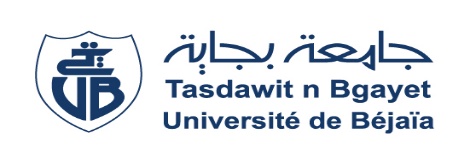 Faculté de TechnologieDépartement de Génie des ProcédésLaboratoire de Génie de l’EnvironnementSoutenance de Thèse de Doctorat  DeSIDANE Djahida Pour l’obtention du grade deDOCTEUR EN SCIENCESFilière : Génie des Procédés     Option : Génie ChimiqueThèmeSoutenance prévue le 12 Janvier 2017 à partir de 10h00 au niveau de la salle deVisio-Conférence (Centre de Calcul)-Campus Targua OuzemmourDevant le Jury composé de :Nom et Prénom                                    GradeMr SOUALAH Ahcène	Professeur		Univ. de Bejaia            PrésidentMr KHIREDDINE Hafit 	Professeur	Univ. de Bejaia         	RapporteurMr MOUSSACEB Karim            	MCA	Univ. de Bejaia         	  ExaminateurMme KERDJOUDJ Halima-Assia	MC (HDR)	  Univ. de Reims            ExaminatriceMr DILMI Hamid	MCA		  Univ. de Boumerdes    ExaminateurMme GANA Salima		MCA	Univ. de Boumerdes    ExaminatriceLe public est cordialement invité Influence d’Oxydes de Titane et de Silice sur le Comportement de Revêtements Prothétiques en Hydroxyapatite :Application au Biomédical